Questões de ConcursosAno: 2015 Banca: FGV Órgão: DPE-MT Prova: FGV - 2015 - DPE-MT - Contadorhttps://www.qconcursos.com/questoes-de-concursos/questoes/112141cf-cbEm 01/01/2010, uma empresa adquiriu um terreno por R$ 100.000,00. Na época, a empresa tinha a intenção de utilizar o terreno em suas operações durante vinte anos e vendê-lo por R$ 30.000,00.

Em 31/12/2014, a empresa resolveu vender o terreno. Nesta data, o valor justo do terreno era de R$ 150.000,00 e a empresa estimava despesas de vendas de R$ 10.000,00.

De acordo com o Pronunciamento Técnico CPC 31 - Ativo não Circulante mantido para Venda e Operação Descontinuada, em 31/12/2014 o terreno estava mensurado, no grupo dos Ativos não Circulantes mantidos para Venda, porA R$ 82.500,00.B R$ 90.000,00.C R$ 100.000,00.D R$ 140.000,00.E R$ 150.000,00.Ano: 2014 Banca: ESAF Órgão: Receita Federal Prova: ESAF - 2014 - Receita Federal - Auditor Fiscal da Receita Federal - Prova 02https://www.qconcursos.com/questoes-de-concursos/questoes/58bac193-dcCom relação às assertivas a seguir, pode-se afirmar que:
I. Os Ativos Não Circulantes Mantidos para a Venda, devem ser depreciados normalmente até a data da venda, e os encargos financeiros, se verificados, devem ser reconhecidos como custo de operação e contra postos aos ingressos de caixa obtidos ao final da operação.
II. Os Ativos Não Circulantes Mantidos para a Venda, uma vez identificados, devem estar disponíveis para a venda imediata nas condições em que se encontram desde que a recuperação do seu valor contábil esteja firmemente atrelada à geração de caixa por uso contínuo.
III. No Balanço Patrimonial os Ativos Não Circulantes Mantidos para a Venda e os passivos a eles relacionados devem ser compensados e apresentados em um único montante no Balanço Patrimonial.

Assinale a opção correta.A Todas são verdadeiras.B Somente I é falsa.C Somente III é verdadeira.D Todas são falsas.E Apenas a II é verdadeira.(FGV/Auditor Tributário/ISS Niterói/2015) https://www.estrategiaconcursos.com.br/blog/contabilidade-fgv-questao-casca-grossa-de-cpc-31/O Frigorífico Eta S.A. atua em três diferentes segmentos, que durante X1 apresentaram os seguintes resultados, apurados em 31/12, em milhares de reais: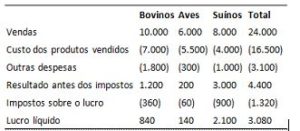 Devido à baixa rentabilidade do segmento de aves, a direção do frigorífico Eta S.A deu início, em novembro de X1, a um plano para vender esse segmento de negócios, tendo iniciado um programa firme para localizar um comprador e concluir o plano.O segmento estava disponível para venda imediata em suas condições atuais e a direção da companhia acreditava ser altamente provável que a venda estivesse concluída até o final do primeiro semestre de X2. Durante dezembro de X1 a direção do Frigorídico Eta S.A passou a discutir a possibilidade de concentrar suas atividades apenas no segmento de suínos, devida a sua maior rentabilidade, e coloca à venda também o seguimento de bovinos. Nas demonstrações contábeis do Frigorífico Eta S.A relativas a X1, o resultado líquido das operações continuadas será apresentado por:a) 980.000,00b) 2.100.000,00c) 2.240.000,00d) 2.940.000,00e) 3.080.000,00